Attendance Last Sunday: 95General Fund offering: $3,621.00 + year-to-date = $107,945.17 General Fund contributions budgeted for all of 2015: $217,040.00THIS WEEK 	Today, 5:30pm – Sojourners & Friends at Dave & Mary Miller’s	Monday, 10:00am/5:30/6:30pm – Music Together classes	Monday, 6:00pm – Renovations group	Monday, 6:00pm – MVS Support committee		Tuesday, 6:30pm – ESL classes	Wednesday, 5:30pm – Helping Hands sabbatical group	Thursday, noon – Bulletin items due  	Thursday, 1:30pm – Elkhart Bible study	Thursday, 6:30pm – ESL classesFriday, 7:00pm – Restauración Bible studySaturday, 10:00am – Jubilee House work dayCOMING EVENTS –September	22 – Congregational Board meeting, 6:00pm	23 – Company of Women, 7:00-9:00pm	24 – Goshen Bible study, 1:30pm	25-26 – Michiana MCC Relief Sale (Goshen)	30 – Elders meeting, 6:00pm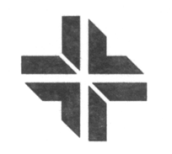 Pastor Carolyn Hunt (574) 350-6285 carolyn.gardner.hunt@gmail.comPastor Frances Ringenberg (574) 621-2676 mfrancesvr@gmail.comInterim, Pastoral Care: Andrea Baker Dean (786) 217-4038Elders: John Sommers, Ross Ringenberg, Dorothy Wiebe-Johnson, Lois LongeneckerFor pastoral care you are welcome to contact a pastor or elder directly, or call the church office to make an appointment Lead Pastor Nelson Kraybill is on sabbatical until November 29, 2015. See Pastor Nelson’s biblical sites blog at peace-pilgrim.com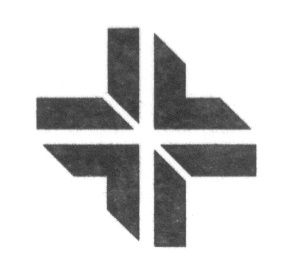 GATHERING TO WORSHIPGathering musicCall to worshipSINGINGSing the Journey 3 – “Jesus calls us here to meet him”Hymnal 250 – “Beneath the cross of Jesus”Hymnal 535 – “Who now would follow Christ”CONFESSION OF SIN AND WORDS OF ASSURANCE PASSING THE PEACE OF CHRISTRECOGNIZING BOARD AND TEAMSHEARING THE WORDChildren’s time: Steve Wiebe-JohnsonScripture: James 3:1-12; Mark 8:27-38Sermon: Suella Gerber (Pastor, Fellowship of Hope)			“Who do we say Jesus is?”RESPONDINGSing the Journey 30 – “Jesus Christ is waiting” Sharing joys and concerns: Lois LongeneckerOffering Pastoral prayer: Dorothy Wiebe-JohnsonSENDINGBulletin Insert – “We rejoice to be God’s chosen”Benediction: Carolyn Gardner HuntA prayer team is available to pray with you at the front of the sanctuary following the service. This can include anointing.THIS MORNING:Worship leader: Carolyn Gardner HuntPre-service music: Music team/instrumentsSong leader: Kyle WeirichSpanish Translator:  Martin MirandaPrayer team:  Lois Longenecker, Dorothy Wiebe-JohnsonVisuals: Heather BlahaUsher: Becky MillerGreeters: Rachel Denlinger, Mara WeaverHall monitor: Jerry MillerChurch nursery: TBALibrary assistant: Mildred SchrockFellowship-15: Scott Hamilton, Karl StutzmanBuilding lock-up: Milo WieseSound tech: Josh KinderSUNDAY SCHOOL HOUR: Children:        Preschool - Grade 8 – Lower Level       Grades 9-12 – Upper RoomAdult classes:  	 Bible Class/Spanish – Lower level, Sojourner room Sabbatical group – Gospel of John Bible study – Lower level classroom – Matt CordellaSermon Response class – Outside of sanctuaryNEXT SUNDAY:   Peace SundaySermon: Karl Hansen & Tilahun Beyene, Eastern Mennonite MissionsWorship leader: Sara Wenger ShenkSong Leader: John SommersChildren’s time: Steve Wiebe-JohnsonPrayer team: John Sommers, Lois LongeneckerVisuals: Heather BlahaPre-service music: Music team/instrumentsUsher: Becky MillerGreeters: Mara Weaver, Rachel DenlingerHall monitor: Jerry MillerChurch nursery: TBALibrary assistant: Lois LongeneckerBuilding lock-up: Jim BixlerSound tech: TBAANNOUNCEMENTS:If you have not yet filled out a gifts discernment form, "How do I get Involved ?” there is one waiting for you on the table by the name tags. Each person is an important part of making the Prairie Street family work together!A series of "welcome to Prairie Street" lunches are being planned for September through October 4.  Next Sunday, September 20, the hosts will be A Book & A Prayer small group.Work opportunity: If you missed the work day yesterday, there will be another chance to help at Jubilee House on September 19 at 10:00am with window replacement, yard work around the house and, if enough people, the garage.  Time for the annual MVS unit food shower! Help give a boost of love and support to the Jubilee House. Bring non-perishable food (items suggested by MVS members: jasmine rice, lentils, coconut oil, Triscuits, slivered almonds, dried figs or dates) to church next Sunday, September 20 or to the unit on Saturday the 19th when there will be work done on the house.Small groups are forming and re-forming for the year ahead. These meet once or twice a month in homes. Content varies - support and prayer, discussion of book or topic, shared meals. What appeals to you?
If you would like to join or change to a new group, you can tell Joy Detweiler in the office. 293-0377 or office@prairiestreetmc.orgAll women interested in meeting monthly with Company of Women in the upcoming school year, please mark Wednesday, September 23 on your calendars. We will meet at the church from 7:00-9:00pm.  Company of Women is a small group open to all ages. What we do together is shaped by those in attendance.  Some years we have studied a book; last year we read Scripture aloud (Gospel of Mark). Come and bring your ideas to our first organizational meeting of the year.  If you have any questions, please contact Tacy Heisey or Jeanette Krabill.
 Photo sharing needed for our Prairie Street website, Facebook page and upcoming new photo directory. Help collect images to share our life together. Anthony Hunt is our new photo curator. Please send the images you catch to huntaczksr@gmail.comElkhart CROP Hunger Walk, Sunday, October 4, 2:00pm. If you have participated in Crop Hunger Walk before, particularly within the last 5 years, please see Nick Bouwman who has been designated the coordinator for PSMC but has never participated and would love to hear your experience.